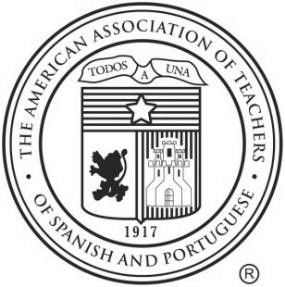 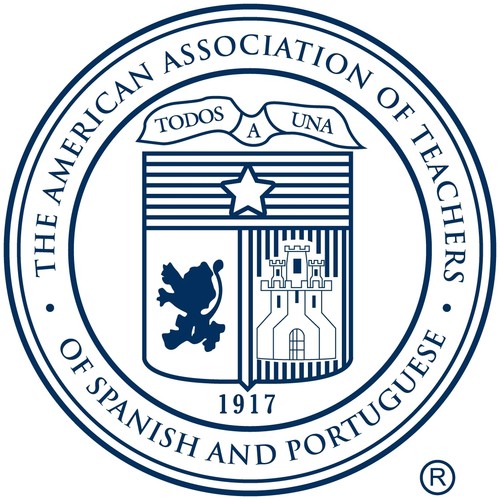 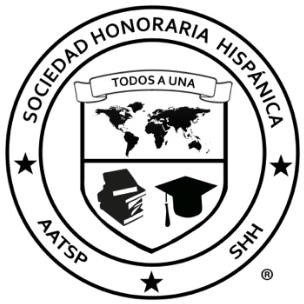 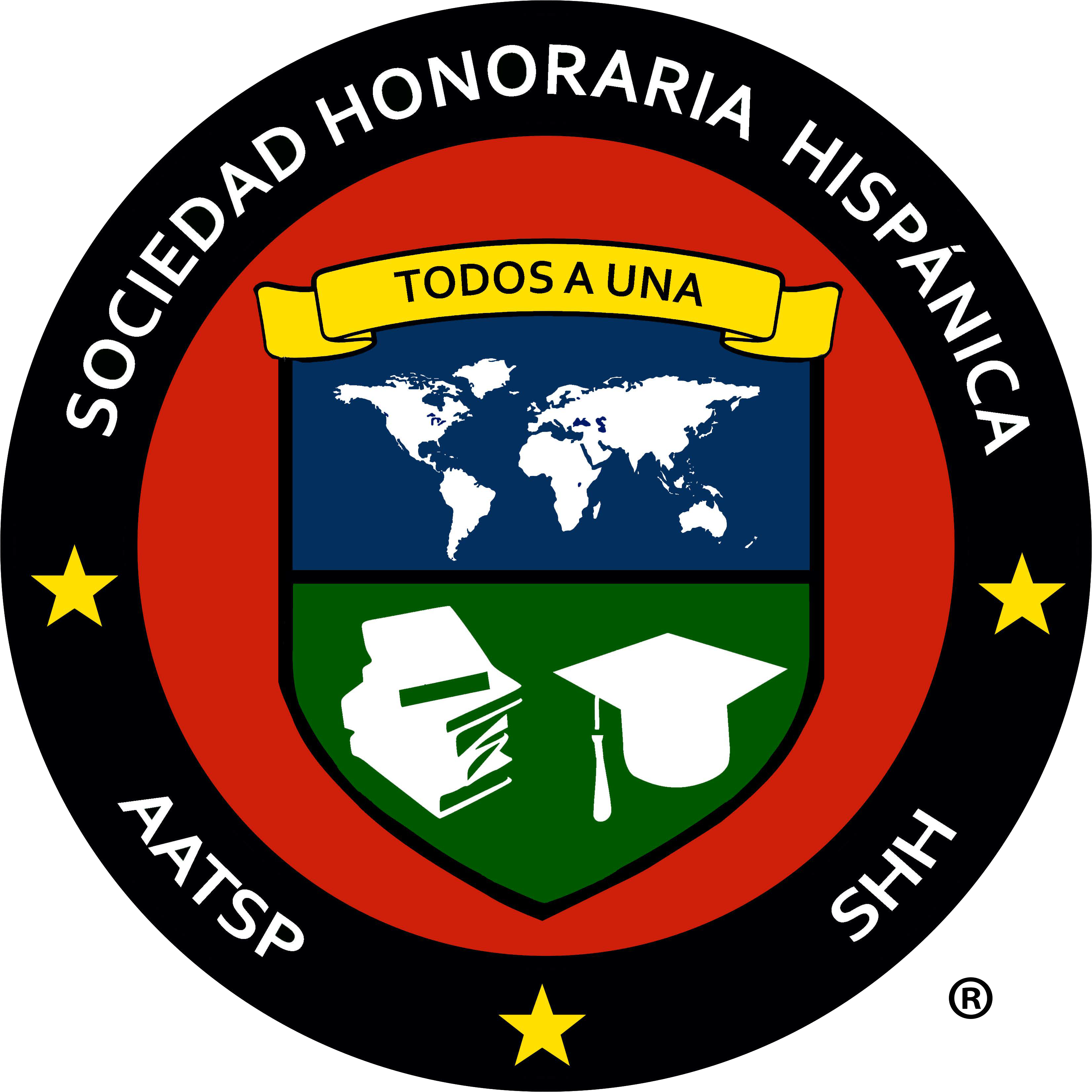 The American Association of Teachers of Spanish and PortugueseSociedad Honoraria HispánicaCertificado	por Serviciosotorgado aInsert Student Name Here Capítulo de Insert Chapter Name Here Expedido el día	de	de 2019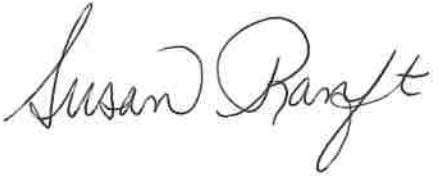 Asesor(a) del capítulo	PresidentaDirector(a) de la escuela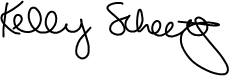 